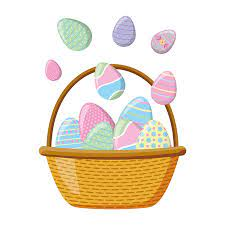 Zamierzenia dydaktyczno-wychowawcze na miesiąc Kwiecień 2022r                                                     w grupie MisiówTydzień 1 : Chciałbym być kosmonautą	Poznawanie kosmosu, pracy kosmonauty, odkrywanie planet, nazywanie ich. Uczestniczenie  w zabawach twórczych (tematycznych, konstrukcyjnych i ruchowych)Wskazywanie istotnych różnic pomiędzy dwoma przedmiotami, obrazkami. Porządkownie jednorodnych obiektów na podstawie różnic występujących między nimi. Obserwowanie środowiska przyrodniczego, zwracanie uwagi na dominującą kolorystykę , zmiany , jakie zachodzą w przyrodzie Tydzień 2:Wielkanoc 	Zapoznanie się z tradycjami związanymi z Wielkanocą. Ustalanie kolejności zdarzeń (teraz, wcześniej, później).Liczenie palców, przedmiotów. Porządkowanie jednorodnych obiektów w otoczeniu na podstawie różnic. Oglądnie drzew znajdujących się w bliskim otoczeniu. Obserwowanie zmian zachodzących w przyrodzie na wiosnę.Tydzień 3:Dbamy o Ziemię	Poznanie pojęcia środowisko i ochrona oraz sposobów na dbanie o swoje otoczenie. Liczenie palców oraz przedmiotów .Podejmowanie zabaw inicjowanych przez nauczyciela. Rysowanie na dowolny temat .Zauważanie rytmów w ułożonym materiale przyrodniczym. Porządkowanie obiektów na podstawie różnic. Obserwowanie środowiska przyrodniczego, zwracanie uwagi na dominującą kolorystykę.Tydzień 4:Jestem Polakiem i Europejczykiem 	Poznawanie swojej miejscowości w której mieszkamy. Rozmowa na temat Polski, flagi narodowej, stolicy oraz pojęcia Europa. Uczestnictwo w zabawie rozwijającej umiejętność poznawania samego siebie .Budowanie danego szeregu w toku praktycznego działania. Piosenka o zajączku i pisankach					Cukrowy baranekRef. Hopla, hopla, raz i dwa					E. Szelburg -Zarembina
Skacze zając hopsasa! (4x)						Cukrowy baranek						ma złociste różki
Wskoczył zając do kurnika,						Pilnuje pisanek 
Zebrał jajka do koszyka.						na łące z rzeżuszki 
Z nich pisanki zrobił sam						A gdy nikt nie patrzy	I w ogródku schował nam.						Chorągiewką buja
                                                                                                                             i cichutko meczy
Ref. Hopla, hopla, raz i dwa						święta „Alelluja”
Skacze zając hopsasa! (2x)

Już pisanki znaleźliśmy,
Były w trawie i wśród liści.
Ozdobimy nimi dom, 
Bo pisanki po to są.